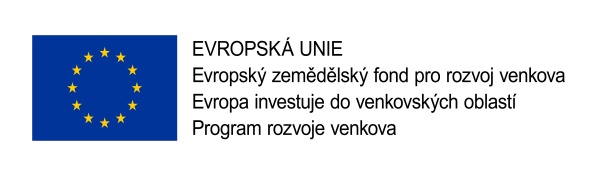 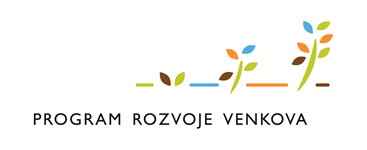 Datum a podpis osoby oprávněné jednat za uchazeče: Bude doplněnoPříloha č. 1 Krycí list – identifikační údaje Příloha č. 1 Krycí list – identifikační údaje Příloha č. 1 Krycí list – identifikační údaje Příloha č. 1 Krycí list – identifikační údaje Příloha č. 1 Krycí list – identifikační údaje Příloha č. 1 Krycí list – identifikační údaje 1.  Zakázka vyšší hodnoty (dodávka)1.  Zakázka vyšší hodnoty (dodávka)Mimo režim zákona č. 134/2016 Sb., Zákon o zadávání veřejných zakázek Mimo režim zákona č. 134/2016 Sb., Zákon o zadávání veřejných zakázek Mimo režim zákona č. 134/2016 Sb., Zákon o zadávání veřejných zakázek Mimo režim zákona č. 134/2016 Sb., Zákon o zadávání veřejných zakázek Název zakázky:Pořízení lesnické techniky – odvozní souprava2.  Základní identifikační údaje2.  Základní identifikační údaje2.1.  Zadavatel2.1.  ZadavatelNázev:Colloredo-Mannsfeld spol. s r.o.Adresa podnikání: Švabínská 279, 338 08 ZbirohIČO:  024 06 781DIČ:CZ02406781Osoba oprávněná jednatjménem zadavatele: Livia Colloredo-Mannsfeldová, jednatel Pavel Krejcárek, jednatelMag. Lelio Colloredo-Mannsfeld, jednatelSpolečnost zastupuje každý jednatel samostatně, pokud jde o písemné právní jednání, je zapotřebí podpisu dvou jednatelů.Tel.605 700 746E-mail:Ambroz.R@LesyZbiroh.czOsoba odpovědná k zastupováníIng. Robin Ambrož, Ph.D. (zmocněnec)2.2.  Uchazeč2.2.  UchazečNázev: Bude doplněnoSídlo:Bude doplněnoIČO:  Bude doplněnoDIČ: Bude doplněnoOsoba oprávněná jednat za uchazeče (statutární orgán včetně zastupování při jednání za statutární orgán dle OR): Bude doplněnoZávazná adresa pro doručování písemné korespondence uchazeči: Bude doplněnoKontaktní osoba:  Bude doplněnoTel.:Bude doplněnoE-mailová adresa uchazeče pro elektronickou komunikaci zadavatele s uchazečem:Bude doplněno3. Rekapitulace nabídky3. Rekapitulace nabídky3. Rekapitulace nabídky3. Rekapitulace nabídky3. Rekapitulace nabídkyCena v Kč bez DPHDPHCena v Kč vč. DPHCelková nabídková cenaBude doplněnoBude doplněnoBude doplněnoTermín dodání odvozní soupravy Počet měsíců dodání techniky.Počet měsíců bude uvažován ode dne nejzazšího termínu podpisu Kupní smlouvy (tzn. ode dne 15.2.2019)Počet měsícůBude doplněnoGarantovaná cena za servisSazbová jednotka v Kč/hod. za provedený servisní zákrok vztaženo pouze k tahačiSazba v Kč bez DPHBude doplněno4. Technické parametryPožadované technické parametry zadavatelem dle Zadávací dokumentacePředmětem zakázky je dodání jedné odvozní soupravy v následujícím složení a požadovaných technických parametrů:Nákladní automobil:Nákladní automobil:Výkon motoru min. 520 HP, motor EURO 6Zdvihový objem motoru min. 12 800 cm3 Provedení 6x6Zapínání předního náhonu při zatížení bez omezení rychlosti při jeho zařazeníZapínatelná uzávěrka předního a zadního diferenciáluPřevodovka automatizovaná s možností manuálního řazení rychlostních stupňů pro těžký terénní provoz (provoz po lesních nezpevněných cestách) Zesílený pomocný pohon pro montovanou HNJ bez omezení doby výkonuRuční brzda min. na 2. a na 3. nápravě automobilu z důvodu zajištění bezpečnosti a stability stroje při nakládce dřevní hmoty na odvozním místě Motorová brzda o min. výkonu 370 kW a retardér/intardér Brzdy bubnové na všech nápraváchVzduchem odpružené hnací nápravy včetně stabilizátorů (min.2. a 3. náprava)Rozvor max. 3,9 m z důvodu snadnější řiditelnosti stroje na odvozních lesních cestách Světlá výška min. 300 mmVýška rámu v nezatíženém stavu max. 1090 mmPřední nájezdový úhel min. 31 stupňůObjem palivové nádrže min. 330 l Pneu přední 385/65 R22,5 a pneu zadní včetně rezervního kola 315/80 R22,5; terénní vzorek, včetně zesílení proti průrazůmZatížení přední nápravy min. 9 t, zatížení zadních náprav min. 2x11,5 tStabilizátory na všech nápraváchSystém vážení vozidla včetně návěsuMlhová světla kombinovaná se světly pro zatáčení v nárazníku             Palivový filtr vyhřívaný (pro zimní provoz)Požadavky na vybavení kabiny:Vzduchem odpružená kabina anebo vzduchové pérování přední nápravyNízká spací s plnohodnotným lůžkemKlimatizace automatická + nezávislé topeníVěnec volantu potažený kůžíHandsfree originál v systému vozidlaVestavěná ledniceVzduchem odpružené sedadlo řidiče s vyhříváním a bederní opěrkouRohožky gumovéSluneční clona nad čelním oknemAutorádio s CD a Bluetooth pro připojení mobilního telefonu včetně obrazovky pro kameru couváníRadiostaniceOranžový maják 2X umístěný v čelní masce kabiny Centrální zamykání s dálkovým ovládánímBarva zelená světlá včetně schodů do kabinyZesílený přední nárazník v barvě kabiny vozidlaOchrana olejové vany motoruVývody elektriky a vzduchu pro návěs za kabinou (15-ti pólová zásuvka) Zadní homologovaná zábrana proti podjetí dle platné legislativyTechnická dokumentace a zaškolení obsluhyNávěs (teleskopický):Stabilní svařovaná konstrukce z vysoce kvalitní jemnozrné oceli stávající ze 2 zalomených hlavních rámů. Dvoudílný hlavní rám s hydraulickým roztažením a zkrácením ovládaným z HNJ, 1 pístniceMin.8 ks ocelových příčníků, v přední části příčníky zapuštěné do hlavního rámu 3 ks, (1 ks příčníku s možností mechanického posuvu), min. 5 ks příčníků posuvných po rámu návěsu v zadní části z toho 2 ks hydraulicky Min.16 ks pevných klanic se zatížením min. 9 t, materiál hliník - barva stříbrnáNávěs na třech nápravách (2x zvedání), kotoučové brzdyPodpěrné nohy dvou rychlostníElektrický a vzduchový rozvod vedený mezi rámyElektro propojení dle podvozku 15 pólové Vzduchové pérováníOvládání zvedání náprav z kabiny vozidlaInformativní váha zatížení návěsu odvozená od řídící jednotky EBSRozvor náprav dle výběru kombinace rozvoru první přední náprava a středová náprava rozvor 1410 mm – středová a zadní náprava rozvor 1410 mm ( nosnost 3x9 t)Min.2x pracovní světlomet pro osvětlení pracovního prostoru provedení LEDVýstražný maják – LED min. 2 ksPneumatiky s ocelovými disky, rozměry: 385/65 R 22,5Držák rezervní pneumatiky s pneumatikou min. 1 ksRozměry návěsu: minimální délka 8600 mm, maximální délka 11600 mmCelková/technická hmotnost  –   40000/42000 kgPohotovostní hmotnost návěsu v kompletním osazení klanic a příčníků: max. 7000 kg.HNJ:Minimální zvedací moment: 175 kNmMin. otáčecí moment: 31 kNmMin nosnost na 9 m: 1 800 kgHR skládaná do ZMin. dosah ramene: 9,5 mMin. úhel natáčení: 420 °Max. hmotnost včetně opěr bez příslušenství: 2 750 kgMin. dodávané množství oleje do rozvaděčů: 2x 80 lVýklopné talíře podpěrOpěry jako pevná součást podstavceVyhřívaná sedačka Čtyřsponový závěs rotátoruČtyřbodové uchycení k rámu vozidlaVolná hydraulická funkce min. 1x Drapák o obsahu min 0,5 m2 Hydraulické hadice včetně trubek k rotátoru vedené uvnitř hlavního a zlamovacího ramene Olejový chladič Dvouokruhové čerpadlo min. 70/70 l Světla LED min. 4x Startování a vypínání motoru vozidla z HR Přidávání otáček motoru vozidla z HRKotevní šrouby Nekonečný rotátor Opěrka kmenůOlejová nádržNástavba:Pomocný rám nástavby dimenzován dle použitého hydraulického jeřábu, materiál vysokopevnostní ocelInstalace hydraulického jeřábu, hydraulické nádrže, chladiče hydraulického oleje, hydraulického čerpadla a zkompletování hydraulického jeřábu z prvků dodaných dodavatelem jeřábu, včetně dodávky tlakových a sacích hadic dodávka a montáž odpovídajícího návěsového sedla pro jízdní výšku max. 1390 mmZakrytování střední části nástavby Al plechem Výstup na nástavbu z hydraulické nádrže o obsahu min. 210 l s integrovaným výstupem a krytem připojeníRevizní zkouška HNJHydraulický olej (syntetický, biologicky odbouratelný) Umístění úložných boxů dle dispozic podvozku a nástavby min. 1 ks v AL provedeni + úložná trubka pro uskladnění hydraulických hadic + úchyty na sněhové řetězyDodávka a montáž blatníků Zápis do TP vozidla.Podpisem uchazeč potvrzuje výše uvedené požadavky na složení a technické parametry. V případě, že by jednotlivé technické parametry nebyly obsaženy v nabízené technice, resp. bude uvedena negativní odpověď pro příslušný technický parametr, bude uchazeč/i při hodnocení nabídky/ek vyloučen. Totéž se týká i situace, když uchazeč/i u technických parametrů uvedou kladnou odpověď a posléze by bylo zjištěno, že byl uveden nepravdivý údaj. Poté je zadavatel oprávněn uchazeče, který nepravdivý údaj uvedl rovněž vyloučit.Z důvodu realizace projektu v rámci Programu rozvoje venkova a dle stanovených Pravidel pro žadatele se požaduje nová technika. Nabízená technika nesmí být po repasování ani jinak obnovena z již vyrobených strojů.Uchazeč, jehož nabídka bude vítězná, bude zadavateli soutěže dokladovat veškerou technickou dokumentaci nutnou k provozování veškerých komponentů odvozní soupravy – s důrazným požadavkem na zápis nástavby a hydraulického nakládacího jeřábu do Osvědčení o registraci vozidla.